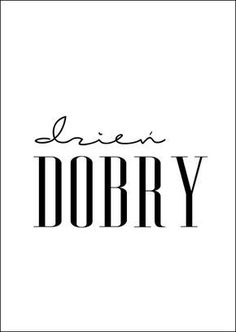 Witam Was 29 maja 2020r.Temat lekcji: Rozwiązywanie zadań utrwalających i rozwijających wasze umiejętności.Edukacja polonistyczna i matematycznaSprawdź samego siebie! 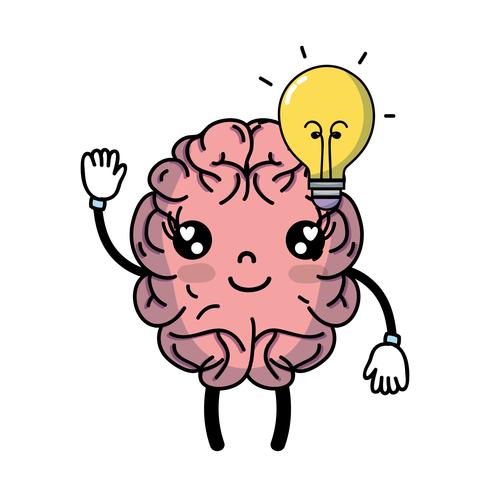 Twoim zadaniem na dzisiaj jest samodzielne wykonanie kart utrwalających i rozwijających zdobyte wiadomości. Powodzenia  wszystkim za systematyczną pracę i przesyłane zdjęcia Waszych zadań.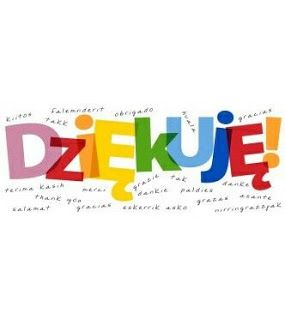 Jestem Z WAS BARDZO DUMNA!Życzę  miłego weekendu!Pamiętaj, że…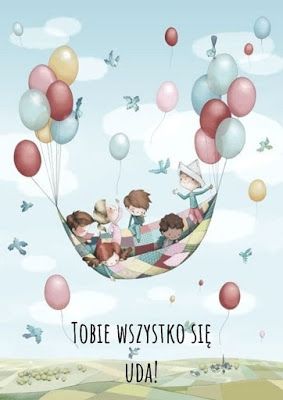 Wasza Pani Monika